Z PODANYCH PRZEDMIOTÓW WYBIERZ TE, KTÓRE BĘDĄ POTRZEBNE DO ZROBIENIA PRANIA I NAZWIJ JE..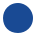 LODÓWKA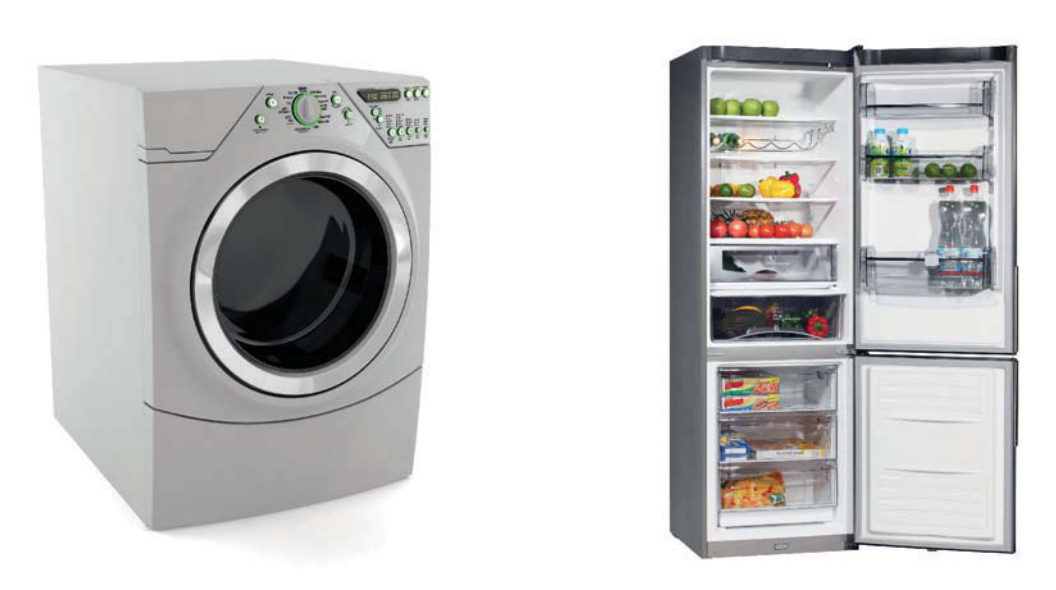 PRALKAPŁYN DO PŁUKANIA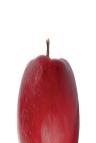 TKANIN	JABŁKO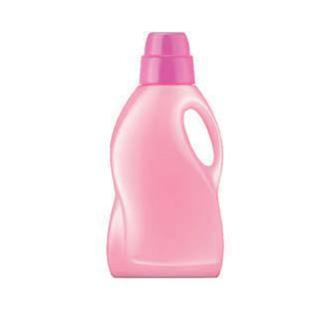 BRUDNE UBRANIA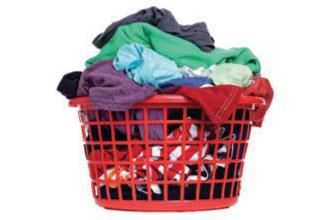 KOSZ NA BRUDNE UBRANIA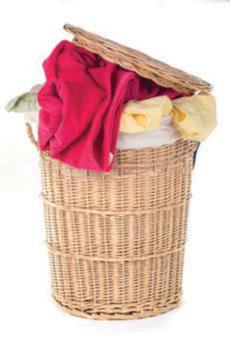 PROSZEK DO PRANIA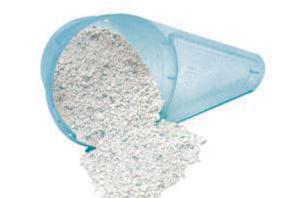 OPOWIEDZ, W JAKI SPOSÓB ROBI SIĘ PRANIE.CHCESZ ZROBIĆ KANAPKĘ.OTOCZ PETLĄ PRODUKTY, KTÓRYCH POTRZEBUJESZ DO ZROBIENIA KANAPKI.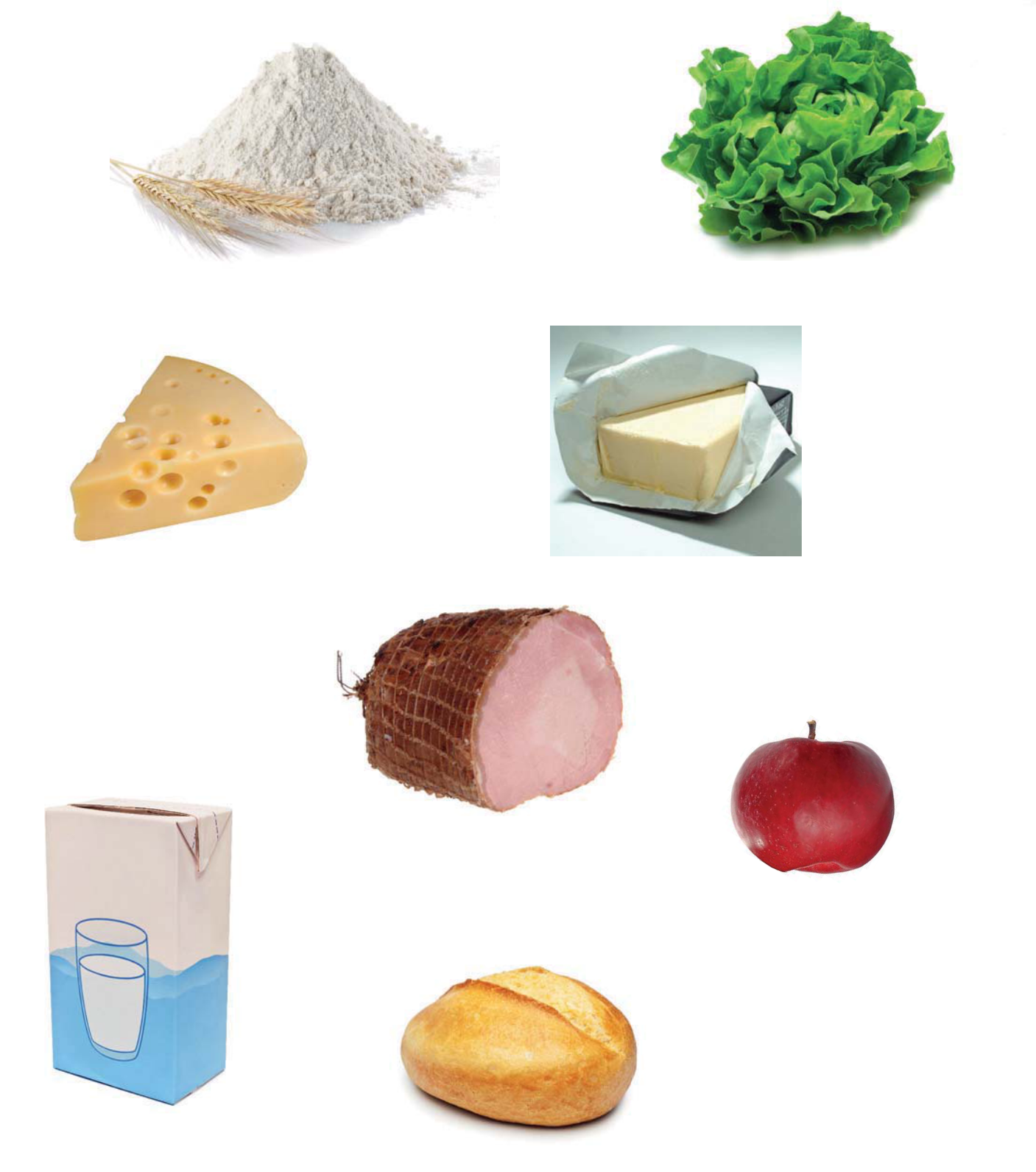 POŁĄCZ LIŚCIE Z TAKĄ SAMĄ FIGURĄ.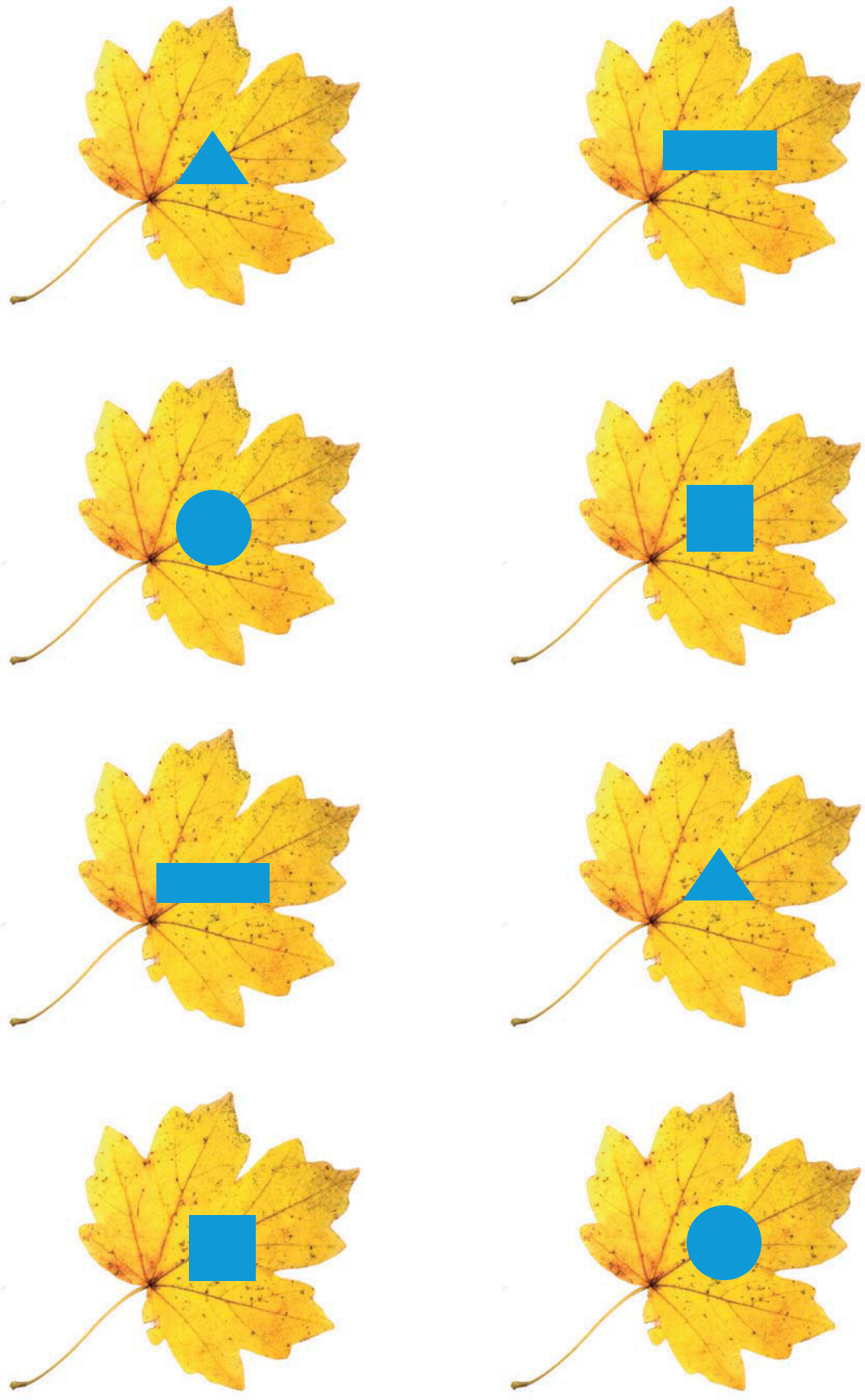 UZUPEŁNIJ ZDANIA WYRAZAMI Z RAMKI.CÓRKĄ	BRATEM	SYNEM	SIOSTRĄJEDYNAKIEM	SYNEM	CÓRKĄJEŻELI OSOBA NIE MA RODZEŃSTWA, TO JESTCHŁOPIEC JEST DLA RODZICÓWCHŁOPIEC JEST DLA RODZICÓWCHŁOPIEC JEST DLA RODZICÓWCHŁOPIEC JEST DLA RODZICÓW.DZIEWCZYNKA JEST DLA RODZICÓWDZIEWCZYNKA JEST DLA RODZICÓWDZIEWCZYNKA JEST DLA RODZICÓWDZIEWCZYNKA JEST DLA RODZICÓWDZIEWCZYNKA JEST DLA RODZICÓWDZIEWCZYNKA JEST DLA RODZICÓWDZIEWCZYNKA JEST DLA RODZICÓWDZIEWCZYNKA JEST DLA RODZICÓW.CHŁOPIEC JEST DLA SWOJEJ SIOSTRYCHŁOPIEC JEST DLA SWOJEJ SIOSTRYCHŁOPIEC JEST DLA SWOJEJ SIOSTRYCHŁOPIEC JEST DLA SWOJEJ SIOSTRYCHŁOPIEC JEST DLA SWOJEJ SIOSTRYCHŁOPIEC JEST DLA SWOJEJ SIOSTRYCHŁOPIEC JEST DLA SWOJEJ SIOSTRYCHŁOPIEC JEST DLA SWOJEJ SIOSTRYCHŁOPIEC JEST DLA SWOJEJ SIOSTRYCHŁOPIEC JEST DLA SWOJEJ SIOSTRY.DZIEWCZYNKA JEST DLA SWOJEJ SIOSTRYDZIEWCZYNKA JEST DLA SWOJEJ SIOSTRYDZIEWCZYNKA JEST DLA SWOJEJ SIOSTRYDZIEWCZYNKA JEST DLA SWOJEJ SIOSTRYDZIEWCZYNKA JEST DLA SWOJEJ SIOSTRYDZIEWCZYNKA JEST DLA SWOJEJ SIOSTRY...JESTEM DLA MAMYJESTEM DLA MAMYJESTEM DLA MAMYJESTEM DLA MAMYJESTEM DLA MAMYJESTEM DLA MAMY.JESTEM DLA TATYJESTEM DLA TATY..